Publicado en Barcelona el 27/03/2023 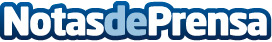 Schneider Electric impulsa la eficiencia hídrica y energética en Padania AcqueLas soluciones EcoStruxure garantizan la fiabilidad y sostenibilidad de las operaciones de 115 municipios. Los servicios digitalizados permiten disminuir la pérdida de agua así como mejorar la eficiencia operativa y de mantenimientoDatos de contacto:Noelia Iglesias935228610Nota de prensa publicada en: https://www.notasdeprensa.es/schneider-electric-impulsa-la-eficiencia Categorias: Ecología Innovación Tecnológica Sector Energético http://www.notasdeprensa.es